Standard Operating ProcedurePelaksanaan Pengelolaan Limbah 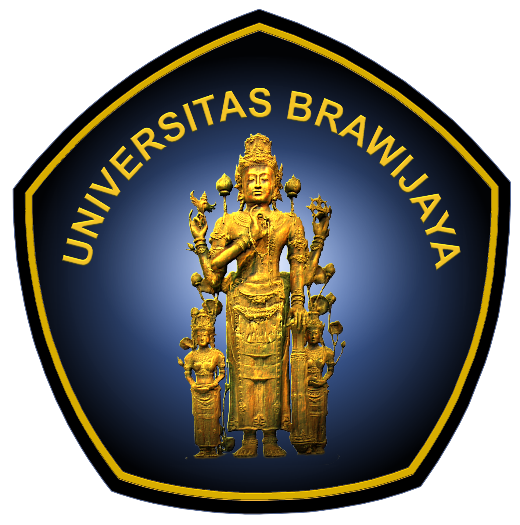 Fakultas Teknologi Pertanian Universitas BrawijayaMalang2017LEMBAR IDENTIFIKASIPELAKSANAAN PENGELOLAAN LIMBAHDAFTAR ISILEMBAR IDENTIFIKASI	iDAFTAR ISI	iiA.	Tujuan	1B.	Ruang Lingkup dan Unit yang Terkait	1C.	Standar Mutu yang Terkait	1D.	Istilah dan Definisi	1E.	Urutan Prosedur	1F.	Bagan Alir	2G.	Referensi	2TujuanProsedur Operasional Standar Pelaksanaan Praktikum ini dibuat sebagai acuan bagi pihak-pihak yang terkait untuk penyelenggaraan pengolaan limbah di laboratorium Teknik Pengolahan Pangan dan Hasil Pertanian, sehingga pengelolaan limbah dapat terlaksana secara efektif, efisien dan berkualitas.Ruang Lingkup dan Unit yang TerkaitProsedur Operasional Standar Pelaksanaan Pengelolaan Limbah ini meliputi kegiatan di Laboratorium Teknik Pengolahan Pangan dan Hasil Pertanian, Fakultas Teknologi Pertanian dalam hal pengelompokan dan pengelolaan limbah asam dan basa sisa hasil praktikum atau penelitianStandar Mutu yang TerkaitStandar Operasional prosedur ini mengacu pada dokumen standar akademik Fakultas Teknologi Pertanian dan dokumen Pedoman pendidikan Fakultas Teknologi Pertanian, Universitas Brawijaya Malang, Jawa Timur.Istilah dan DefinisiLimbah adalah buangan yang dihasilkan dari suatu proses produksi baik industri atau domestik (rumah tangga)Limbah laboratorium adalah buangan yang berasal dari laboratorium, baik berupa buangan yang bersifat asam ataupun basaUrutan ProsedurLaboran Kepala laboratorium melakukan koordinasi dengan laboran untuk menyediakan tempat penampungan sementara untuk pengelolaan limbah asam dan basaLaboran menyediakan tepat penampungan sementara untuk pengelolaan limbah asam dan basaLaboran melakukan sosialisasi mengenai pengelolaan limbah laboratorium kepad peneliti/ mahasiswaPeneliti/ mahasiswa membuang sisa limbah asam dan basa ke tempat yang telah disediakanJika tempat penampungan sudah penuh, Laboran berkoordinasi dengan Pusat Pengelolaan Limbah Pusat Univeritas untuk tindakan selanjutnya.Bagan AlirReferensiDokumen Standar Akademik FTPPedoman Pendidikan FTP Universitas BrawijayaUNIVERSITAS BRAWIJAYAKode/No:UNIVERSITAS BRAWIJAYATanggal:PROSEDUR PELAKSANAAN PENGELOLAAN LIMBAH Revisi:PROSEDUR PELAKSANAAN PENGELOLAAN LIMBAH Halaman ..... dari .....ProsesPenanggungjawabPenanggungjawabPenanggungjawabTanggalProsesNamaJabatanTandatanganTanggalPerumusanDr.Ir. Bambang Susilo, M.Sc.AgrKetua Lab. PemeriksaanRetno Damayanti, S.TP, MPKetua UJM FTPPersetujuanLa Choviya Hawa, S.TP, MP, Ph.DKetua JurusanPenetapanLa Choviya Hawa, S.TP, MP, Ph.DKetua JurusanPengendalianDr.Eng. Evi Kurniati, STP, MT.Sekretaris Jurusan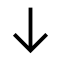 Kepala LaboratoriumLaboran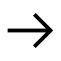 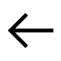 LaboranPeneliti/mahasiswaLaboran 